Liebe Schülerinnen und Schüler!Dies ist das Hilfeheft zur Station . Ihr könnt es nutzen, wenn ihr bei einer Aufgabe Schwierigkeiten habt.Falls es mehrere Hinweise zu einer Aufgabe gibt, dann könnt ihr dies am Pfeil  erkennen. Benutzt bitte immer nur so viele Hilfestellungen, wie ihr benötigt, um selbst weiterzukommen.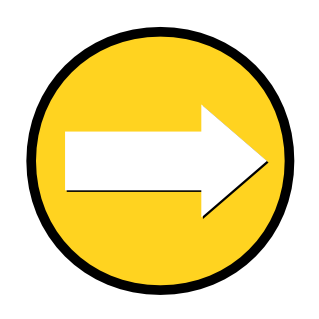 Viel Erfolg!Das Mathematik-Labor-TeamInhaltsverzeichnisHilfe zu 	SeiteAufgabenteil 1.3..	....................3Aufgabenteil 1.4...................................................7Aufgabenteil 1.7..	9Aufgabenteil 1.8	11Aufgabenteil 1.10	13Aufgabenteil 2.1	17Aufgabenteil 2.3	19Aufgabenteil 2.5	21Aufgabenteil 2.6	23Aufgabenteil 2.7	25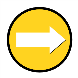 Zu 1.4Wie viel wiegt eine Getränkekiste?Wo kommt diese Angabe in der Tabelle vor?Zu 1.7Überlegt euch noch einmal wie Punkte im Koordinatensystem abgelesen werden.Bedenkt: Es gibt nur volle Getränkekisten.Zu 1.8Ihr wisst aus Aufgabe 7, wie viele Kisten in eine Gondel passen. Wie viele Liter Getränke sind das?Zu 1.10Ihr wisst aus Aufgabe 8, wie viele Gondeln beladen werden müssen.In Aufgabe 9 habt ihr herausgefunden, wie viel eine Gondel kostet.Nun müsst ihr diese beiden Werte entsprechend miteinander verrechnen.Zu 2.1Füllt man ein Glas Schritt für Schritt mit der gleichen Menge Flüssigkeit, so kommt es vor, dass der Pegel zu Beginn mit einer anderen Geschwindigkeit steigt als zum Ende der Befüllung.Zu 2.3Sinnvoll für die Skalierung einer Achse ist es, wenn sie den Wert, der maximal angenommen werden kann, enthält. Außerdem sollte sie diesen nicht weit überschreiten.Zu 2.5Je mehr Messwerte man in ein Koordinatensystem eintragen kann, desto genauer wird der dazugehörige Graph.Zu 2.6Um eine Gleichung aufzustellen, braucht man 2 Variablen, wobei die eine auf der linken und die andere auf der rechten Seite eines Gleichheitszeichens steht.Beispiel für eine Gleichung: y = x +3Zu 2.7Benutze den Term, den du in Aufgabe 2.6 gefunden hast.Setze für die Variable der Füllhöhe 15cm ein und löse die Gleichung.Mathematik-Labor „Mathe-ist-mehr“
RPTU Kaiserslautern-LandauInstitut für Mathematik
Didaktik der Mathematik (Sekundarstufen)
Fortstraße 776829 Landauhttps://mathe-labor.deÜberarbeitet von:Betreut von:Variante AVeröffentlicht am:Station„“Teil Hilfeheft